建大仁科 餐饮酒店分析仪环保局网络数采仪 RS-LB-*1.系统概述RS-LB-400是我司响应国家对餐饮行业油烟进行监管，所设计的一款油烟在线监测主机。主机能够对餐厨排烟管道的油烟浓度、颗粒物浓度、非甲烷总烃(NMHC)浓度进行24小时不间断测量，并上传我司免费的监控平台或政府监控平台。为了防止商家净化器或风机不启动，主机还可通过电流互感器采集两路电流信号或采集两路电压信号，监控净化器或风机是否真实启动。为方案安装人员操作，整机采用7寸电容触摸屏，全中文界面设置简单易懂。主机带有1路GPRS(可选4G)通信接口，可插入普通卡或物联卡进行数据上传，有手机信号的地方就可以把数据上传出去。针对油烟监测现场油烟成分复杂的问题，我司设计了的传感器，产品内置隔膜泵，采用吸管式方式测量油烟，吸管长度最长可达5米，可分析油烟浓度、颗粒物浓度，监测更准。采用合理的气路设计、可达到长时间运行免维护，最长可半年维护一次。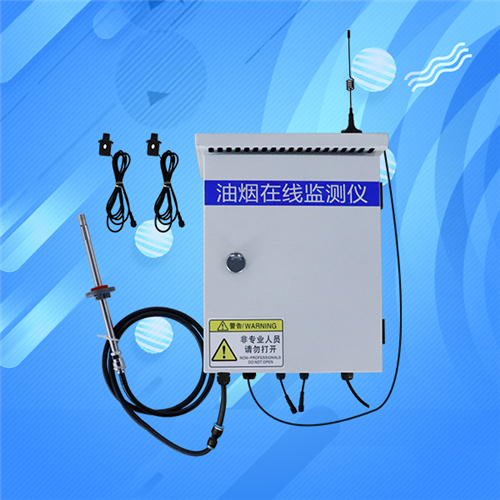 1.1功能特点n 实时监测油烟浓度、颗粒物浓度、非甲烷总烃浓度，并可设置上限值，超限自动报警。n 2路电流检测或电压检测，能够同时检测风机和净化器是否工作，可根据风机和净化器功率大小设置检测电流报警值，适应所有功率的风机和净化器。n 采用开口式电流互感器，不用剪断风机或净化器线缆即可测量。n 可设置三个独立的工作时间段，时间段内超限才报警，时间段外超限不报警。n 1路GPRS(可选4G)通信接口赠送1年物联卡，数据可直接上传我司提供的免费云平台、油烟监控平台或客户的平台。n 7寸电容触摸屏操作简单。全中文操作界面，美观大方。n 交流220V供电、IP65防护等级，可常年工作于室外，不惧淋雨日晒。1.2技术参数1.3产品选型2.应用方案介绍油烟在线监测仪通过采样头采集气体，预处理后进行气体成分分析。采集风机电流判断风机状态开关，采集净化器电流判断净化器开关状态，并将油烟浓度、颗粒物浓度、非甲烷总烃浓度数据通过GPRS默认上传至我司监控平台，也可上传至我司给用户部署的平台或政府平台。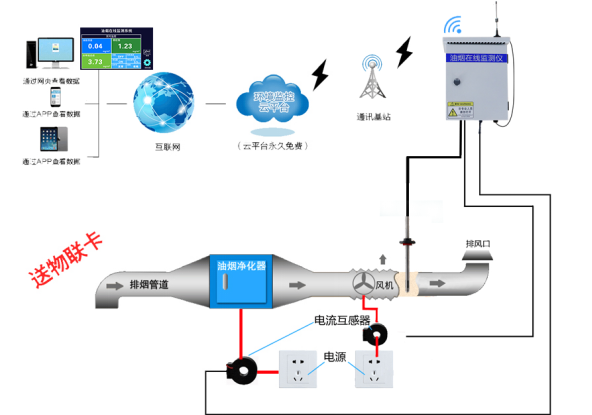 3.设备安装说明3.1设备说明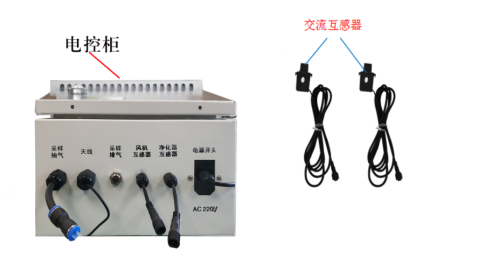 3.2界面说明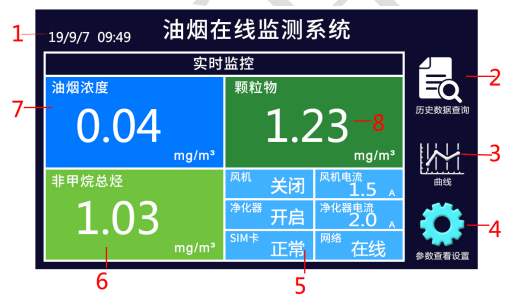 3.设备安装尺寸说明设备尺寸图：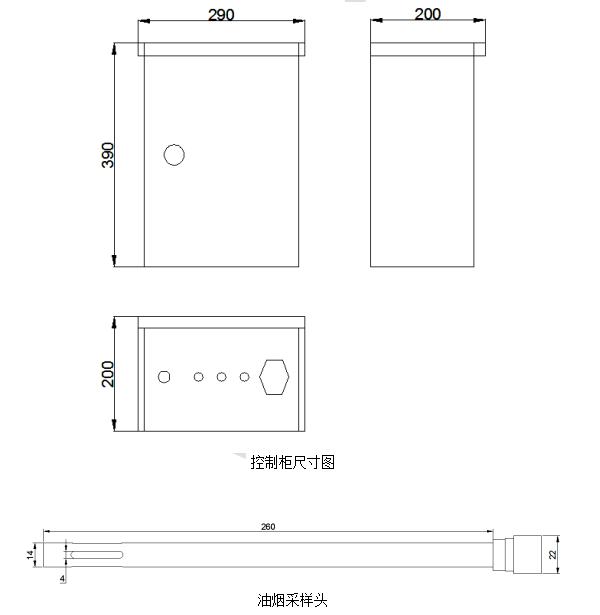 设备安装说明：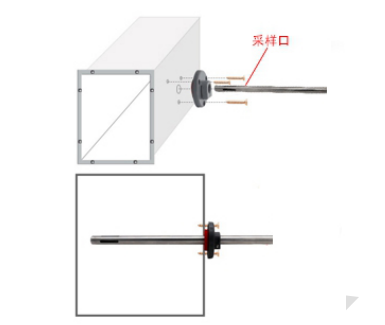 油烟传感器上的法兰盘的位置可调，用户可以根据自己的需求调节法兰盘控制油烟采样头进出长短，出风口请向下安装。先在通风管道上打一个直径16mm的孔，将风管插入到孔中，可以通过调节法兰盘的位置控制设备进入的长短。将三个螺丝安装到法兰盘上，固定设备，完成安装。参数名称范围或接口说明通信接口GPRS无线通过GPRS方式上传数据油烟值0~40mg/m3数值分辨率0.01mg/m3颗粒物值0~40mg/m3数值分辨率0.01mg/m3非甲烷总烃0~20mg/m3数值分辨率0.01mg/m3风机电流检测0~30A电流检测净化器电流检测0~30A电流检测采样气体温度-20~80℃被测量气体的温度监测仪工作温度-20~60℃指主机电路的工作温度功耗≤24W峰值功耗24W供电交流100~240V标准供电电压交流220V存储容量13万条13万条存储数据RS-公司代号LB-油烟监测仪400-400系列GGPRS数据上传（默认）4G4G数据上传标号名称说明1时间设置联网自动更新当前时间，或手动点击时间可修改当前时间2历史数据查询设置时间段内自动记录历史数据以及历史时间，数据只可本机查看，不支持导出3曲线点击曲线：显示实时曲线比数值更形象4系统设置密码默认“8888”，可设置系统参数、网络参数或者查看系统状态5监控显示界面界面实时显示风机与净化器供电状态：开启为风机或净化器开启，关闭为风机或净化器关闭，SIM卡状态，网络是否正常，电流互感器检测到的供电电流实时显示6非甲烷总烃设置实时显示非甲烷总烃值。点击非甲烷总烃界面，可设置非甲烷总烃上限值7油烟浓度设置实时显示油烟浓度值。点击油烟浓度界面，可设置油烟浓度上限值值8颗粒物实时显示颗粒物数值，点击界面可设置颗粒物上限